Campus: GuarulhosCampus: GuarulhosCampus: GuarulhosCurso (s): FilosofiaCurso (s): FilosofiaCurso (s): FilosofiaUnidade Curricular (UC): Ética e Filosofia Política IUnidade Curricular (UC): Ética e Filosofia Política IUnidade Curricular (UC): Ética e Filosofia Política IUnidade Curricular (UC):[Nome da UC em inglês]Unidade Curricular (UC):[Nome da UC em inglês]Unidade Curricular (UC):[Nome da UC em inglês]Unidade Curricular (UC): [Nome da UC em espanhol - opcional]Unidade Curricular (UC): [Nome da UC em espanhol - opcional]Unidade Curricular (UC): [Nome da UC em espanhol - opcional]Código da UC: 2692Código da UC: 2692Código da UC: 2692Docente Responsável/Departamento: Sergio Xavier G. de Araujo. Departamento de FilosofiaDocente Responsável/Departamento: Sergio Xavier G. de Araujo. Departamento de FilosofiaContato (e-mail) (opcional): sxaraujo@gmail.com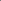 Docente(s) Colaborador(es)/Departamento(s): Docente(s) Colaborador(es)/Departamento(s): Contato (e-mail) (opcional): Ano letivo: 2022Termo: 4Turno: Vespertino e NoturnoNome do Grupo/Módulo/Eixo da UC (se houver): Idioma em que a UC será oferecida: ( x ) Português(  ) English(  ) Español(  ) Français(  ) Libras(  ) Outros:UC:( x ) Fixa( ) Eletiva( ) OptativaOferecida como:( x) Disciplina
( ) Módulo
( ) Estágio ( ) Outro Oferta da UC: ( x) Semestral ( ) AnualAmbiente Virtual de Aprendizagem: ( ) Moodle
( ) Classroom( ) Outro ( ) Não se aplica Ambiente Virtual de Aprendizagem: ( ) Moodle
( ) Classroom( ) Outro ( ) Não se aplica Ambiente Virtual de Aprendizagem: ( ) Moodle
( ) Classroom( ) Outro ( ) Não se aplica Pré-Requisito (s) - Indicar Código e Nome da UC: Etica e Filosofia Política I - 2692Pré-Requisito (s) - Indicar Código e Nome da UC: Etica e Filosofia Política I - 2692Pré-Requisito (s) - Indicar Código e Nome da UC: Etica e Filosofia Política I - 2692Carga horária total (em horas): 90Carga horária total (em horas): 90Carga horária total (em horas): 90Carga horária teórica (em horas): 73Carga horária prática (em horas): 17 Carga horária de extensão (em horas): Se houver atividades de extensão, indicar código e nome do projeto ou programa vinculado na Pró-Reitoria de Extensão e Cultura (Proec): Se houver atividades de extensão, indicar código e nome do projeto ou programa vinculado na Pró-Reitoria de Extensão e Cultura (Proec): Se houver atividades de extensão, indicar código e nome do projeto ou programa vinculado na Pró-Reitoria de Extensão e Cultura (Proec): Ementa: A unidade curricular propõe examinar conceitos referentes à articulação entre ética e política.Ementa: A unidade curricular propõe examinar conceitos referentes à articulação entre ética e política.Ementa: A unidade curricular propõe examinar conceitos referentes à articulação entre ética e política.Conteúdo programático:O Curso propõe a leitura do segundo capítulo do livro III dos Ensaios, “Do Arrependimento”, com vistas a pensar a evolução e consolidação do projeto filosófico e literário do autoretrato na obra a partir da crítica montaigneana à idéia de arrependimento, conforme posta pela ideologia contrareformista.     O cerne fundamental do curso é o do estudo da noção de “forma mestra” – “forme maitresse” – do “eu” no capítulo “Do Arrependimento”, a partir da recuperação de seu vínculo com a noção aristotélica da virtude como disposição de caráter – hexis – adquirida pela exercitação bem como com o decoro ciceroneano. Deste modo, a leitura do capítulo III.2 será feita à luz de trechos selecionados da Etica a Nicômaco e de Dos Deveres de Cícero, distanciando a orientação pessoal do texto de Montaigne do ponto de vista moderno de uma instância natural da subjetividade a que se abandonaria, para reinseri-lo no registro propriamente ético, da conformidade com a própria natureza enquanto ação refletida. A afirmação da “forma mestra” do “eu” em consonância com as tradições da ética clássica, se dá no ensaio, a partir da crítica à noção de arrependimento posta pela contra reforma, como transformação interior radical a partir da intervenção da Graça divina, atestada pela externalidade dos ritos e sacramentos. Por isso, para uma leitura mais adequada do referido capítulo dos Ensaios, cumpre recuperar também o contexto geral das reformas religiosas do século XVI, bem como a leitura de documentos selecionados do Concilio Di Trento com que o texto de Montaigne dialoga. Conteúdo programático:O Curso propõe a leitura do segundo capítulo do livro III dos Ensaios, “Do Arrependimento”, com vistas a pensar a evolução e consolidação do projeto filosófico e literário do autoretrato na obra a partir da crítica montaigneana à idéia de arrependimento, conforme posta pela ideologia contrareformista.     O cerne fundamental do curso é o do estudo da noção de “forma mestra” – “forme maitresse” – do “eu” no capítulo “Do Arrependimento”, a partir da recuperação de seu vínculo com a noção aristotélica da virtude como disposição de caráter – hexis – adquirida pela exercitação bem como com o decoro ciceroneano. Deste modo, a leitura do capítulo III.2 será feita à luz de trechos selecionados da Etica a Nicômaco e de Dos Deveres de Cícero, distanciando a orientação pessoal do texto de Montaigne do ponto de vista moderno de uma instância natural da subjetividade a que se abandonaria, para reinseri-lo no registro propriamente ético, da conformidade com a própria natureza enquanto ação refletida. A afirmação da “forma mestra” do “eu” em consonância com as tradições da ética clássica, se dá no ensaio, a partir da crítica à noção de arrependimento posta pela contra reforma, como transformação interior radical a partir da intervenção da Graça divina, atestada pela externalidade dos ritos e sacramentos. Por isso, para uma leitura mais adequada do referido capítulo dos Ensaios, cumpre recuperar também o contexto geral das reformas religiosas do século XVI, bem como a leitura de documentos selecionados do Concilio Di Trento com que o texto de Montaigne dialoga. Conteúdo programático:O Curso propõe a leitura do segundo capítulo do livro III dos Ensaios, “Do Arrependimento”, com vistas a pensar a evolução e consolidação do projeto filosófico e literário do autoretrato na obra a partir da crítica montaigneana à idéia de arrependimento, conforme posta pela ideologia contrareformista.     O cerne fundamental do curso é o do estudo da noção de “forma mestra” – “forme maitresse” – do “eu” no capítulo “Do Arrependimento”, a partir da recuperação de seu vínculo com a noção aristotélica da virtude como disposição de caráter – hexis – adquirida pela exercitação bem como com o decoro ciceroneano. Deste modo, a leitura do capítulo III.2 será feita à luz de trechos selecionados da Etica a Nicômaco e de Dos Deveres de Cícero, distanciando a orientação pessoal do texto de Montaigne do ponto de vista moderno de uma instância natural da subjetividade a que se abandonaria, para reinseri-lo no registro propriamente ético, da conformidade com a própria natureza enquanto ação refletida. A afirmação da “forma mestra” do “eu” em consonância com as tradições da ética clássica, se dá no ensaio, a partir da crítica à noção de arrependimento posta pela contra reforma, como transformação interior radical a partir da intervenção da Graça divina, atestada pela externalidade dos ritos e sacramentos. Por isso, para uma leitura mais adequada do referido capítulo dos Ensaios, cumpre recuperar também o contexto geral das reformas religiosas do século XVI, bem como a leitura de documentos selecionados do Concilio Di Trento com que o texto de Montaigne dialoga. Objetivos: Gerais:- Estudo crítico da forma pessoal dos Ensaios, norteado por suas relações dialéticas com as tradições da ética e da retórica antigas bem como para os modos como aponta para a formação da idéia moderna de subjetividade.   Específicos:- Estudo da ética aristotélica e mais propriamente para a definição das virtudes morais.- Estudo da virtude ciceroneana do decoro e seu significado ético-político.- Quadro geral do contexto europeu da segunda metade do século XVI, sob o impacto das reformas religiosas.Objetivos: Gerais:- Estudo crítico da forma pessoal dos Ensaios, norteado por suas relações dialéticas com as tradições da ética e da retórica antigas bem como para os modos como aponta para a formação da idéia moderna de subjetividade.   Específicos:- Estudo da ética aristotélica e mais propriamente para a definição das virtudes morais.- Estudo da virtude ciceroneana do decoro e seu significado ético-político.- Quadro geral do contexto europeu da segunda metade do século XVI, sob o impacto das reformas religiosas.Objetivos: Gerais:- Estudo crítico da forma pessoal dos Ensaios, norteado por suas relações dialéticas com as tradições da ética e da retórica antigas bem como para os modos como aponta para a formação da idéia moderna de subjetividade.   Específicos:- Estudo da ética aristotélica e mais propriamente para a definição das virtudes morais.- Estudo da virtude ciceroneana do decoro e seu significado ético-político.- Quadro geral do contexto europeu da segunda metade do século XVI, sob o impacto das reformas religiosas.Metodologia de ensino: aulas expositivas Avaliação: trabalho finalBibliografia: [deve ser indicada a bibliografia necessária para a UC] Básica: ARISTÓTELES. Ética a Nicômaco. In: Os Pensadores. São Paulo: Ed. Abril, 1973.CÍCERO. Dos Deveres. São paulo: martins Fontes, 1996. MONTAIGNE. Ensaios. São Paulo: Martins Fontes, 2002.__________. Essais. Paris: Quadrige/Presses universitaires de France, 1988.SANTO AGOSTINHO. A Cidade de Deus. Petrópolis: Vozes, 2011. [Igual a que consta no Projeto Político Pedagógico do Curso] Complementar: AUERBACH, E. “L`humaine condition” In: Mimesis. São Paulo: Perspectiva, 1996.BURCKHARDT, Jacob. A Cultura do Renascimento na Itália. São Paulo: Companhia das Letras, 1990.CARDOSO, S. "Montaigne: uma ética para além do humanismo" In: O que nos faz pensar n. 27, Cadernos do Departamento de Filosofia da Puc-Rio, 2010, p. 257-278,   ____________, “O Homem, um Homem: do Humanismo renascentista a Michel de Montaigne” In: Perturbador mundo novo. História Psicanálise e sociedade contamporânea. São Paulo, escuta, sociedade brasileira de psicanálise, 1994.DELUMEAU, J. Nascimento e Afirmação da Reforma. São Paulo. Pioneira, 1989.FEBVRE, Lucien. O Problema da Incredulidade no século XVI. São Paulo: Companhia das letras, 2006.MERLEAU PONTY, M. “Descoberta da Subjetividade”; “Leitura de Montaigne” In: Signos, São Paulo: Martis Fontes, 1991.SKINNER, Quentin. As Fundações do Pensamento Político Moderno. São Paulo, Companhia das Letras, 1996.STAROBINSKI, Jean. Montaigne em Movimento. São Paulo: Companhia das Letras, 1993. TOURNON, A. Montaigne. São Paulo. Presença, 2004.VILLEY, Pierre. “Vida e Obra de Montaigne”. In: Ensaios, V. I. São Paulo, Martins Fontes, 2001.Cronograma (opcional): 